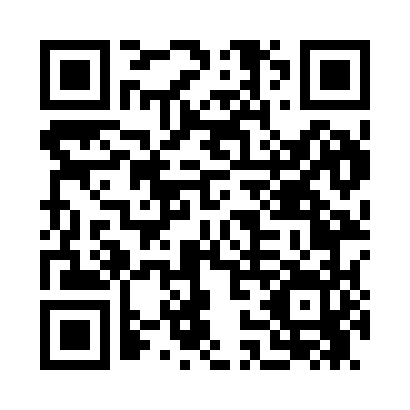 Prayer times for Alfred, Maine, USAMon 1 Jul 2024 - Wed 31 Jul 2024High Latitude Method: Angle Based RulePrayer Calculation Method: Islamic Society of North AmericaAsar Calculation Method: ShafiPrayer times provided by https://www.salahtimes.comDateDayFajrSunriseDhuhrAsrMaghribIsha1Mon3:185:0612:474:538:2710:162Tue3:185:0712:474:538:2710:153Wed3:195:0712:474:538:2710:154Thu3:205:0812:474:538:2710:145Fri3:215:0912:484:538:2610:146Sat3:225:0912:484:538:2610:137Sun3:235:1012:484:538:2610:128Mon3:245:1112:484:538:2510:119Tue3:255:1112:484:538:2510:1010Wed3:275:1212:484:538:2410:1011Thu3:285:1312:494:538:2410:0912Fri3:295:1412:494:538:2310:0813Sat3:305:1512:494:538:2310:0714Sun3:325:1512:494:538:2210:0515Mon3:335:1612:494:528:2110:0416Tue3:345:1712:494:528:2010:0317Wed3:365:1812:494:528:2010:0218Thu3:375:1912:494:528:1910:0119Fri3:385:2012:494:528:189:5920Sat3:405:2112:494:528:179:5821Sun3:415:2212:494:518:169:5722Mon3:435:2312:494:518:159:5523Tue3:445:2412:494:518:159:5424Wed3:465:2512:494:518:149:5225Thu3:475:2612:494:508:139:5126Fri3:495:2712:494:508:129:4927Sat3:505:2812:494:508:109:4828Sun3:525:2912:494:498:099:4629Mon3:535:3012:494:498:089:4530Tue3:555:3112:494:488:079:4331Wed3:565:3212:494:488:069:41